Муниципальное бюджетное дошкольное образовательное учреждениедетский сад комбинированного вида № 47 пос. ЭльбанАмурского муниципального района Хабаровского краяПедагогический информационно-исследовательский проект«Путешествие денежки»с детьми старшей группы №12МБДОУ №47 пос. ЭльбанРуководитель проекта: Кириенко Ирина Владимировнавоспитатель МБДОУ №47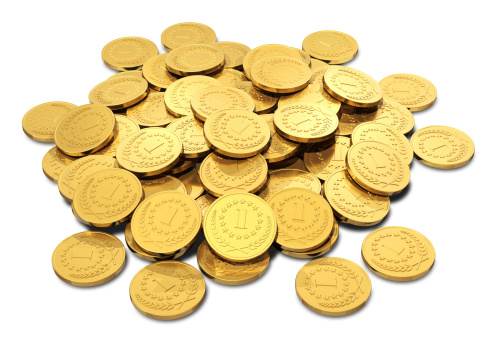 2016 г.Тема проекта: «Путешествие денежки»«Деньги – великий воспитатель, так как они позволяют воспитывать у детей честность, доброту, великодушие к близким людям, желание поделиться, способность к самоограничению и привычку тратить их разумно» А. С. МакаренкоНаименование проекта: «Путешествие денежки»Вид проекта: информационно-исследовательский.Тип проекта: средней продолжительности.Сроки реализации проекта:  2 месяца (декабрь-февраль).По характеру взаимодействия: в рамках ДОУ.1.2. Актуальность: В настоящее время в связи с переходом России к рынку значительно повышаются требования к уровню экономической грамотности, как взрослых, так и детей. Ребенок участвует в экономических процессах. Он вместе с родителями ходит в магазин, иногда сам делает покупки, и хотим мы этого или не хотим, он все равно получает экономический опыт.
          На таком понятии, как «деньги», пересекаются три важнейшие проблемы воспитания – нравственное, трудовое и экономическое. Таким образом, очень необходима работа воспитателей в ДОУ, родителей в семье по воспитанию у детей правильного отношения к явлению «деньги», уточнению знаний и представлений детей о происхождении денег, их связи с трудом. Задача педагога не только дать какой-то объем экономических знаний, но, что очень важно, научить правильно этими знаниями распоряжаться, т.е. воспитать экономиста.1.3.  Цель проекта: Формирование у детей представлений о разнообразии денежных знаков в разных странах, понимания назначения денег, их необходимости в жизни человека.1.4.  Задачи проекта: 1. Развивать интерес и желание знать прошлое предмета: познакомить детей с историей возникновения денег (что стало причиной их появления); с процессом их преобразования человеком.2.Познакомить с денежными знаками разных народов, с монетами разного достоинства и разной ценности.3.Формировать интерес к экономической сфере жизнедеятельности (бюджет семьи и государства, денежный оборот, знание о бартере как операции взаимообмена товарами).4. Довести до сознания детей понятия, что деньги - это ценность, предмет жизненной необходимости, их зарабатывают, это культурно-историческое явление, честный бизнес-это хорошо, надо уметь жить на то, что зарабатывает семья.5. Активизировать словарь детей новыми словами: монетный двор, деньги, купюры, денежные знаки, валюта, бартер, товарообмен, семейный бюджет и др.6.Воспитывать у детей осознанную регуляцию своего поведения (умение сдерживать свои потребности в соответствии с семейным бюджетом), бережливость к предметам одежды, игрушкам, пособиям и др.1.5.  Новизна идеи Новизна проекта заключается в самой постановке вопроса — знакомить с экономическими понятиями (миром денег) детей с пятилетнего возраста не только на уровне муниципалитета, но и региона и страны в целом. Экономика и дошкольник на самом деле тесно связаны. Детей, точно так же, как и взрослых, волнуют финансовые вопросы. Малыши, так или иначе, сталкиваются с миром финансов, обсуждают ли дома мама с папой повышение цен или прибавку к зарплате, или же в магазине игрушек, когда игрушка слишком дорогая и ее купить не могут, или же когда получают в подарок на день рождения конверт с купюрами. 2. Описание механизма реализации проекта2.1 Участники проекта: воспитатели, дети старшей общеобразовательной группы (с 5 до 6 лет), родители.  Соучастники: специалисты ДОУ (педагог-психолог, музыкальный руководитель).Соисполнители: методическая служба ДОУ (заместитель заведующего по ВОР, старший воспитатель).Партнеры: заведующий Филиала Сбербанка пос. Эльбан Волкова А.Х.2.2 Структура и элементы реализуемого проекта Проект разработан в соответствии с требованиями к проекту - по этапам:1 этап: Организационно-подготовительный. 2 этап: Основной (внедренческий) 3 этап: Заключительный.2.3 Механизм сетевого взаимодействия.  В реализации проекта соучаствуют родители с целью обогащения развивающей среды группы  (литература, иллюстрации, участие в мероприятиях (беседах, занятиях, участие в продуктивной художественно-творческой деятельности образовательного цикла, в конкурсах, помощь в организации и проведении целевых экскурсий). Специалисты ДОУ тесно взаимодействуют в процессе реализации проекта: музыкальный руководитель оказывает помощь в работе по развитию творческих способностей детей в пении песен, частушек экономического содержания (на открытый просмотр НОД);  педагог-психолог осуществляет психолого-педагогическое сопровождение инновационной деятельности участников проекта (воспитателя, детей, родителей), мониторинговую деятельность.Взаимодействие осуществляется с методической службой: информационно- методическое сопровождение, помощь в оформлении пособий и материалов, организация открытых мероприятий на уровне района. Партнеры: целевая экскурсия в филиал Сбербанка.2.4 Функциональная модель взаимодействия Общий контроль над работой инновационной площадки, в рамках которой был сформирован данный проект, осуществляет заведующий ДОУ  и методическая служба.Заведующий – издает приказы о функционировании Апробационной площадки, об ответственных за ее работу и проводимые мероприятия, о проведении заседаний АП и результатах работы, отчетности и предоставляемых материалах к отчетам.Методическая служба осуществляет информационно-методическое, психолого-педагогическое и организационно-методическое сопровождение педагогов ДОУ, участвующих в апробации. 3. Описание ресурсной базы 3.1. Данный проект служит продолжением работы педагога и детей группы в апробационной площадке по реализации авторской программы А.Д.Шатовой «Дошкольник и экономика» по блоку «Деньги-цена-стоимость» (по изучению денег, цены, бартеру). По первому блоку «Производители и ресурсы» мной был разработан педагогический проект «Хлеб-всему голова!» по ознакомлению детей с выращиванием и производством хлеба: с производственным процессом и как результатом труда людей многих профессий, формирования уважения к труду людей и его важности для человека (Блок «Труд-продукт»).3.2. Кадровое обеспечение Кириенко Ирина Владимировна, воспитатель, среднее профессиональное образование по направлению подготовки «Дошкольное образование», педагогический стаж работы - 29 лет, повышала квалификацию на курсах с 2014 по 2016 г.г. (по введению ФГОС ДО, по использованию ИКТ-технологий, по работе с детьми с ОВЗ).3.3. Материально-техническое обеспечение Для реализации проекта мы с детьми в группе оформили мини-музей «Монетный двор». С помощью родителей собрали экспонаты денег различных стран и народов (российские рубли и монеты, рубли и копейки советского времени, старорусские деньги, доллары, японские иены и китайские юани, таиландские монеты и др.). В группе была собрана библиотечка о деньгах, познавательный иллюстративный материал, дидактические игры по экономике «Капитал», «Золотая лихорадка», включающий и игры на компьютере, картотека презентаций по теме: «Деньги», «Монеты», «Монетный двор» (о печатании денег в России) и др., знакомящие детей с историей возникновения денег, их преобразованием человеком, о разных деньгах и валюте, о способах зарабатывания денег и организациями, работающими с денежными средствами (банки, сберегательные кассы) и др. В рамках проекта я оформила много наглядно-иллюстрационного материала по теме денег.Информационные стенды для родителей я использовала для просвещения родителей об успехах работы над проектом, для консультирования родителей по проведению с детьми индивидуальной работы по блокам апробации программы «Дошкольник и экономика». Для открытого итогового мероприятия на РМО (заседания Муниципальной инновационной апробационной площадки) использовалось презентационное мультимедийное оборудование, компьютер, лабораторное оборудование (для опытно-экспериментальной деятельности для выяснения свойств бумажных купюр и монет).Я также использовала литературные источники: 1. Кошель П. История денег // Дошкольное образование. 2007. №6.; Кнышова, Л. В. Экономика для малышей, или как Миша стал бизнесменом  Л. В. Кнышова. - М. Просвещение, 1996. – с. 1282. Лушникова Е.В. Как мы играем в экономику //Воспитатель ДОУ «ТЦ СФЕРА» М.; 2008. № 11. с.75.3.4 Нормативно-правовое обеспечение 1. Приказ УО «О создании структурных единиц инновационной инфраструктуры в системе дошкольного образования Амурского муниципального района» от 09.09.2015 №386-Д (о присвоении статуса МИАП МБДОУ №47 пос. Эльбан на 2015-2017г.г. по теме: «Создание модели инновационного образовательного пространства ДОУ по реализации долгосрочного педагогического проекта «Дошкольник и экономика» в соответствии с ФГОС ДО»).2. Приказ заведующей ДОУ от 25.09.2015 №63а-Д «Об утверждении Положения об Апробационной площадке».3. Программа МИАП МБДОУ №47 пос. Эльбан (приказ заведующего от 21.09.2015 №59-Д «Об утверждении Программы МИАП»).4. Программа кружка «Дошкольник и экономика» (Приказ заведующего от 10.06.2015 №23а-Д  «Об утверждении Программы кружка «Дошкольник и экономика»).3.5 Информационно-методическое обеспечение осуществляет методическая служба ДОУ. Мой проект был размещён на сайте МБДОУ № 47 пос. Эльбан в разделе «Образование» в разделе «Методическое обеспечение» и на страничке «Апробационная площадка», был на выставке методического материала на 2-ом заседании МИАП от 22.12.2015г.4. Описание этапов реализации проекта4.1 Содержание этапов реализации проекта (см. на стр. 5-7).1 этап: Организационно-подготовительный2 этап: Основной (внедренческий)3 этап. Заключительный1. Оформление материалов проекта.2. Проведение экскурсии по мини-музею.3. Проведение открытого занятия кружка «Откуда денежка пришла?» (на РМО).4.2 Дорожная карта реализации проекта. Данный проект проводится в течении двух месяцев. Заключительный этап длится две недели. Исполнители проекта воспитатели и дети старшей группы №12.Ожидаемые результаты:Дети научатся понимать назначение денег, их необходимость в жизни человека.У детей будет развит интерес и желание знать прошлое предмета.Дети познакомятся с историей возникновения денег, с процессом их преобразования человеком. Дети познакомятся с древними монетами разного достоинства и разной ценности.У детей будет сформирован интерес к экономической сфере жизнедеятельности.У детей будут сформированы навыки бережливости.Расширится кругозор, знания о бартере как операции взаимообмена товарами.Целевым показателем реализации проекта станет уровень познавательных знаний и представлений детей о деньгах, их видах, стоимости и истории их появления. Наиболее ценным показателем, я считаю, станет уровень нравственного развития детей: дети не только расширят кругозор познавательными сведениями о проблеме денег, бюджете семьи, но и  нравственную сторону:-  деньги нужно зарабатывать честным путем, - качественный труд высоко оценивается, а для этого человеку нужно многому научиться (школа, институт, получение профессии), - заинтересованность человека повышать качество труда (чем выше квалификация работника, тем выше оплата за труд;- деньги даются за труд, поэтому надо ценить их, не тратить напрасно и на мелочи, планировать семейные расходы,- нужно сдерживать свои потребности (не стоит требовать от родителей дорогую игрушку, вещь, которая не очень нужна, без которой можно обойтись, есть расходы обязательные (квартирная плата, питание семьи, срочные ремонтные работы и др,), а есть необязательные (игрушки, сладости каждый день и др.), - не устраивать по поводу отказа покупки какой-либо вещи истерики, нужно с пониманием относиться к расходам семьи и ценить подарки от родных.
Методика обследования детейДля выяснения усвоения детьми апробации программы я разработала вопросы для детей по проекту:Как ты думаешь, что такое деньги?Какими бывают деньги? (бумажные рубли и монеты-рубли).Из чего сделаны деньги?Для чего нужны деньги?Как ты думаешь, откуда берутся деньги?Знаешь ли ты, откуда появились деньги?Оценивание производила путем подсчета баллов: 3 балла – высокий уровень (дети отвечают на все вопросы, знания детей обширны, реалистичны, дети могут порассуждать, высказывают свою точку зрения; из 6 вопросов – правильные – более 4-х вопросов),2 балла – средний уровень (дети отвечают не на все вопросы, многие ставят их в тупик или в ответах присутствует недостаточное понимание вопроса, ответы могут быть получены с помощью воспитателя, его дополнительных вопросов и подсказок; из 6 вопросов ребенок отвечает на 3 и больше).1 балл – низкий уровень  (дети могут ответить на 1-2 вопроса, но ответы не раскрывают вопрос).Из бесед с детьми выяснилось, что 70% детей знают, что деньги берутся: «с работы у мамы»; «взрослые работают и получают денежки». Остальные 30% детей ответили: «не знаю», «в магазине», «в кошельке», «мне еще не говорили», «их делают из железа и бумаги». Откуда появились деньги, дети не знали.Вызывала тревогу осведомленность детей о путях и средствах нечестного приобретения денег,  которые называли дети (можно украсть, ограбить банк, как грабители, можно просто найти по дороге, если кто-то выронит и т.д.).  Всё это указывало на то, что у детей недостаточно развиты ценностные ориентации, которые, в конечном итоге, формируют их экономический образ мышления. Данная проблема указала на необходимость сформировать представления детей о том, что деньги нужно честно зарабатывать и грамотно тратить. В ходе бесед с детьми было также выяснено, что они интересуются историческими знаниями о своём прошлом, но в силу возрастных особенностей и незаинтересованности родителей не могут этих знаний получить. Поэтому, я решила в систему воспитательно-образовательной деятельности с детьми включить цикл совместной деятельности на темы: «История возникновения денег», «Хранилища денег», «Такие разные монеты», «Старинные деньги», и т.д. После проведенных бесед дети отражали свои знания и впечатления в рисунках, поделках, изготовленных в детском саду и совместно с родителями. Ребята стали приносить в группу и рассматривать старинные деньги, различные монеты, что послужило идеей для создания в группе мини-музея «Монетный двор».
Используемые методы и приемыВ рамках работы над проектом я использовала: - чтение художественной литературы (стихотворения, энциклопедии, рассказы, экономические сказки, загадывание загадок); - рассматривание картинок, иллюстраций;- подбор и просмотр презентаций по теме: «Денежка».- непосредственно образовательная деятельность по познавательному, речевому развитию, художественно-эстетической деятельности (рисование, лепка);- игровая деятельность: дидактические, сюжетно-ролевые и подвижные игры; - домашнее творческое задание для детей и родителей; -загадывание загадок о деньгах; рассматривание разных видов денежных знаков;-изготовление игровых денежных знаков.В результате работы над проектом: Знают, как в семье формируется бюджет, его составные части (доходы родителей, стипендия, пенсия)Понимают, что цены в магазинах бывают высокие и низкие. Понимают, что цена товара зависит от качества, времени года, и кто этот товар сделал.3. Дети узнали, что доходы бывают разные. Есть расходы основные (на продукты питания, квартплату и т.д.) и не основные (развлечения, игрушки, поездки и т.д.)4. Знают российские деньги, умеют составлять из мелких купюр заданную сумму. Имеют представления об иностранной валюте.5. У детей сформированы представления о том, что процесс зарабатывания денег сложный – требует от человека определенных знаний и умений.6. Понимают, что люди трудятся, чтобы иметь деньги, на которые они смогут себе купить еду, машину, квартиру и т.д., и что благополучие семьи зависит от рационального распределения денежных средств.7. Положительные отзывы были получены и со стороны родителей. Дети с пониманием стали реагировать на отказы родителей в покупке не совсем нужных или дорогих игрушек и вещей. Практика проведения совместных с родителями мероприятий в рамках детского исследовательского проекта оказала влияние на установление более доверительных семейных взаимоотношений.Подводя итог проделанной работы, можно сделать вывод, что благодаря грамотно спланированной, четко организованной работе, мне удалось добиться позитивных результатов в деле экономического воспитания детей.ИСПОЛЬЗУЕМАЯ ЛИТЕРАТУРА1. Ефименко, Л. И. Как научить ребенка понимать стоимость денег? [Текст]/ Л. И. Ефименко. // Обруч. – 2001.- №4, с. 24-262. Изгарнива, В. М. Деньги в жизни детей [Текст] // Обруч. – 1999. - №5, с. 14-163. Кошель П. История денег // Дошкольное образование. 2007. №6.4. Кнышова, Л. В. Экономика для малышей, или как Миша стал бизнесменом [Текст] / Л. В. Кнышова. - М. Просвещение, 1996. – с. 1285. Лушникова Е.В. Как мы играем в экономику //Воспитатель ДОУ «ТЦ СФЕРА» М.; 2008. № 11. с.75.6. Маркова, Т. А. Воспитателю о детской игре [Текст]/ Т. А. Маркова. – М. Педагогика-Пресс, 1998. – с. 1637. Меньшиков, О. И. Экономика детей, большим и маленьким: практическое пособие для воспитателей и методистов ДОУ [Текст]/ О. И. Меньшиков. – Воронеж: ТЦ «Учитель», 2005. – с. 1278. Проектный метод в деятельности дошкольного учреждения: Пособие для руководителей и практических работников дошкольного образовательного учреждения / Авт.–сост.: Л.С. Киреева, Т.А. Данилина, Т.С. Лагода, М.Б. Зуйкова. – М.: АРКТИ,2003. – 96с.9. Райзберг Б.А., Лозовский Л.Ш., Цымук М.И. Детский экономический словарь. Издательства «Росмен» М.: 1999г. – 192 с.10. Савкусанова Л., Парфенова Т., Клюшина Н. Экономика и человек // Обруч. 1999. №1. с.27.11. Сорокина, А. И. Дидактические игры в детском саду [Текст]/ А. И. Сорокина. – М. Просвещение, 1998 – с. 11312. Смоленцева А.А. Введение в мир экономики, или Как мы играем в экономику: Учебно-методическое пособие, - СПб.: «Детство – пресс», 2001. – 176с.13. Сасова И. А. Экономическое воспитание детей в семье. М., 1989.14. Куликова Т. А. Семейная педагогика и домашнее воспитание. М., 1999.15. Липсиц И. В. Удивительные приключения в стране «Экономика»: Для детей      младшего и среднего школьного возраста. М., 1992.Описание механизмов диссеминации результатов реализации проектаДля освещения результатов проекта я использовала формы методической работы:- Открытый просмотр непосредственно образовательной деятельности – итогового занятия «Путешествие в прошлое денег» на РМО от 22.12.2015г. дает возможность педагогам ДОУ увидеть методы и приемы, используемые мной в работе с детьми, уровень осведомленности детей по проекту;- творческая презентация проекта (на РМО – 22.12.2015г., на педагогическом совете ДОУ по ознакомлению с результатами проекта – в январе 2016г.);- оформление мини-музея по проекту с организацией его освещения детьми-экскурсоводами для детей группы дошкольного возраста, для воспитателей и родителей,- публикация на сайтах (ДОУ, Всероссийских),- выступление на муниципальных педагогических чтениях педагогов ДОУ Амурского района (как одна из форм),- участие в конкурсах (ДОУ, района, края и Всероссийском уровне)  по номинации «Проектная деятельность»),- организация методической выставки материалов проекта (на уровне ДОУ, района),- обобщение инновационного педагогического опыта по проблеме ознакомления дошкольников с экономическими знаниями и представлениями,- выступление на муниципальных семинарах, конференциях и т.д.№МероприятияЦели и задачи1.Оформление родительского уголка: объявление о начале и теме проекта, консультации, рекомендации по теме проекта.Информирование родителей о задачах и содержании проекта, участие родителей в решении проблемы «дети и деньги», совместная подготовка коллекции денег, создание предметно-развивающей среды.2.Подбор наглядно – демонстрационного материала: иллюстрации, фотографии, энциклопедической и художественной литературы по выбранной тематике проекта; подбор необходимого оборудования и пособий для практического обогащения проекта, целенаправленности, систематизации воспитательно-образовательного процесса экономической направленности.Накопить информационно-методический банк данных для реализации проекта.3.Домашнее задание: подбор иллюстраций, поговорок, стихов, фотографий о деньгах.Сотрудничество педагога с родителями и детьми. Привлечь родителей к поиску необходимой информации по данной теме.4.Создать презентацию на тему «Откуда денежка пришла?»Познакомить детей с процессом изготовления денег.№МероприятияЦели и задачи1.Беседа: «Что такое деньги?», «Детям о деньгах»Объяснить детям, для чего нам нужна экономика, как правильно экономить. Учить детей высказывать свои мысли. Воспитывать внимательность и усидчивость, умения дослушивать воспитателя до конца.2.Рассказ воспитателя об истории денег.Познакомить детей с тем, что называли деньгами в прошлом и какие они сейчас. Дать понятие, что деньги обозначают цену товара. Объяснить значение пословицы что деньги можно и нужно зарабатывать, и копить, и тратить. Развивать память, умения рассуждать и анализировать.3.Чтение сказки о деньгах К.И. Чуковского «Муха - Цокотуха».Учить детей слушать воспитателя внимательно, понимать содержание прочитанного, развивать у детей интерес к экономическим знаниям, отзывчивость, воспитывать понятие о деньгах, об из значении и умении их потратить. Развивать любознательность.4.НОД «Деньги».Познакомить с историей возникновения денег, их предназначением; познакомить с монетами, денежными единицами разных стран; упражнять в ориентировке на листе бумаги; упражнять в ориентировке в пространстве; продолжать учить работать в команде; воспитывать бережливость, развивать речь детей, расширять кругозор.5.Дидактическая игра "В доме зарплата"Учить детей чувствовать стороны экономической действительности, благодаря приобщенности к повседневным делам семьи; представлять границы ее экономических возможностей; достаток примерный уровень потребностей соответственно семейным доходам; воспитывать нравственность, отношение к деньгам, вещам, труду.5.НОД «Хоть семи нам ещё нет, формируем мы бюджет»Познакомить с понятиями «доход», «расход», «бюджет». Заложить основы планирования семейного бюджета. Закрепить известные детям математические понятия «больше- меньше», «слева- справа», «количественный счет», «деление целого на части»; понимать отношение между целым числом и частью, частями целого, обеспечить усвоение детьми понятие «бюджет» и его возможных составляющих (зарплата, пенсия, стипендия). Ввести детей в мир экономических отношений.6.Игровая ситуация «Сберегательный банк», чтение отрывков «Бизнес Крокодила Гены»Раскрыть смысл вложения денег в сберегательный банк. Развивать у детей интерес к экономическим знаниям. Совершенствовать умение детей отвечать на вопросы по содержанию прочитанного.7.Игра-занятие «Путешествие денежки».Дать детям представление о разнообразии денежных знаков в разных странах и почему необходимо менять деньги, если уезжаешь отдыхать в другую страну. Расширить словарный запас: франк, марка, доллар, евро. Э. Успенский «Бизнес Крокодила Гены»8.Игра-занятие «Монетный двор».Закрепить знания детей о производстве денежных знаков (купюр и монет).9.Конспект игры - занятия “Бюджет семьи, доход, расход”Познакомить детей с некоторыми составляющими семейного бюджета: пенсией, зарплатой, стипендией. Углубить представления детей о доходе, его динамике. Дать представление о сущности расходов, показать их многообразие. Воспитывать уважительное отношение к людям, зарабатывающим деньги.10Опытно-экспериментальная деятельность «Волшебная монета»Формирование представления монеты и бумаги в процессе экспериментирования, подвести к пониманию того, что может получиться в процессе экспериментирования. Развитие познавательной активности, любознательности, внимания, наглядно-образного мышления. Воспитание интереса и желания расширять свой кругозор.11НОД по развитию речи «Путешествие в прошлое денег. Деньги, какие они бывают?»Дать детям, представление о денежной единице. Дать детям, представление о том, что деньги – универсальное и удобное средство обмена. Учить детей, понимать назначение денег. Познакомить детей, с денежными единицами различных государств. Упражнять детей в счете. Развивать интерес детей, к прошлому предмета. Развивать у детей, воображение. Развивать у детей связную речь. Развивать у детей внимание, мышление. Воспитывать бережное отношение к деньгам.12Натуральный обмен. Деньги и цена».НОД по экономическому воспитаниюПознакомить детей с понятиями «обмен», «деньги», «купюра», «номинал», «монета», рассмотреть особенности создания денег, познакомить с их разновидностями, способствовать развитию интереса к экономической сфере жизнедеятельности.13Дидактическая игра «Назови монету» Расширить представление детей о разнообразии названий денег в художественных произведениях.14.НОД «Музей денег»Закрепить знания детей о возникновении металлических денег, о валютах разных стран. Развивать экономическое мышление, интерес к материально – предметному окружению. Воспитывать у детей правильное отношение к деньгам, умение выслушивать мнения других, вежливо отстаивать свою точку зрения.15НОД «История возникновения денег»Познакомить детей с историей возникновения денег (что стало причиной их рождения? Для каких целей нужны деньги? Денежные знаки в разных странах. Как зарабатывают деньги в твоей семье?); развивать логическое мышление; воспитывать уважительное отношение к труду, интерес к истории и своему прошлому.16НОД по обучению детей 5-6 лет основам экономики на тему «Деньги»Формировать у детей представление о деньгах, их внешнем виде, достоинствах, свойствах и качествах; Учить строить сложносочиненные и сложноподчиненные предложения, употреблять числительные в творительном падеже множественного числа, согласовывая их с существительными; обучать элементам простейшего кодирования и чтению по коду; воспитывать начала разумного поведения в жизненных ситуациях, связанных с деньгами.17НОД «В поисках клада»Формировать правильное отношение к деньгам, как к предмету жизненной необходимости. Развивать смекалку, сообразительность, фантазию, стимулировать деятельность «по интересам», проявление творчества и изобретательности. Воспитывать начала разумного поведения в жизненных ситуациях, развивать разумные потребности.18Игра — занятие «Монетный двор»Дать представление о производстве денежных знаков; сопоставлять цену товара с имеющимися наличными деньгами. 19Работа с родителями: беседа с родителями о важности, данной проблемы.Привлечь родителей к активному участию в проекте20Музей денегОрганизация выставок в мини-музее «Денежка». Создание коллекции старинных денег. Воспитывать бережное отношение к деньгам.21Экономические загадкиВоспитывать уважение к ответам товарищей. Развивать умение дослушивать загадку до конца. Учить понимать иносказательный смысл загадок.